Colegio Alonso de Ercilla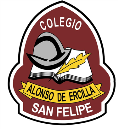 San FelipeDeptoCLASE N°02Se adjunta  link para comprender las cualidades del sonido.Guia para clasificar las cualidades del sonido.FECHA :      23 de marzo              /     3 de Abril                               Horas   :   90 minCURSO6, 7 y 8 Básico   UNIDAD :   Tradición folclórica de Chile y otros países. OBJETIVO : Escuchar cualidades del sonido OBJETIVO : Escuchar cualidades del sonidoCONTENIDOS : Cualidades del sonido CONTENIDOS : Cualidades del sonido EVALUACION :  escrita , online-EVALUACION :  escrita , online-Rúbrica , pauta de cotejo , otros.Se adjunta  Se adjunta  